ОтчетМБОУ Пятницкой ОШ  об участии в районной акции «Мы против террора!», посвящённой Дню солидарности в борьбе с терроризмом.Наименование детского общественного объединения и наименование образовательной организацииВолонтерский отряд «Дружба»12 человекМБОУ Пятницкая ОШФотографии с места событий, проведенных в рамках акции (наименование событий)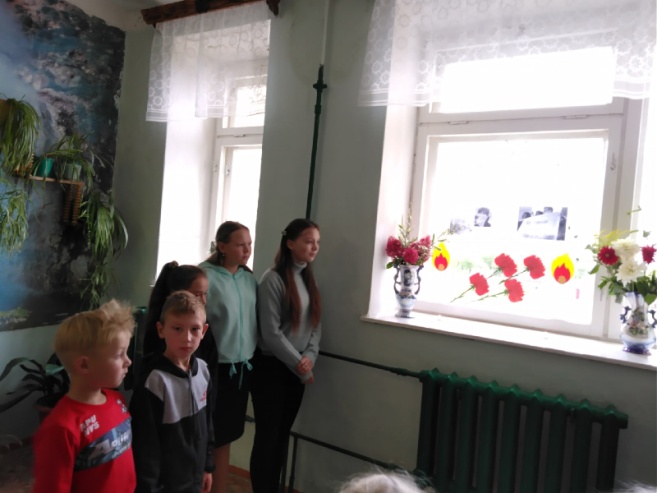 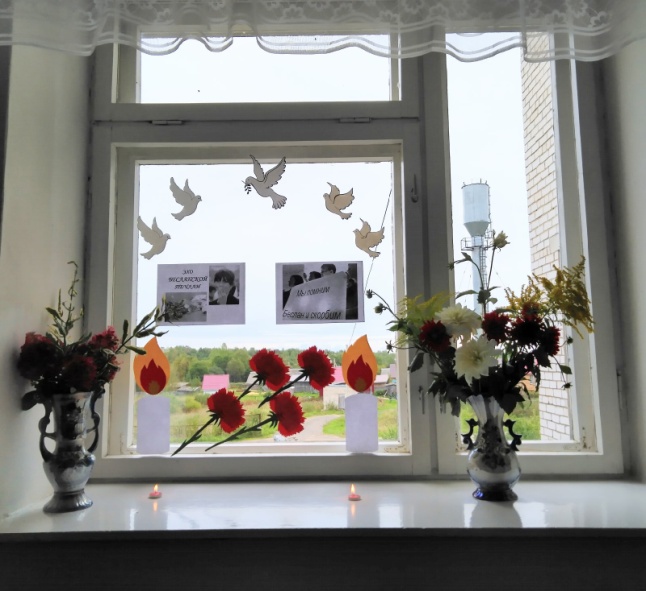 1. Акция «Свеча памяти», посвященная Дню солидарности в борьбе с терроризмом.http://vk.com/wall-207574788_22.Классные часы «Терроризм не имеет границ».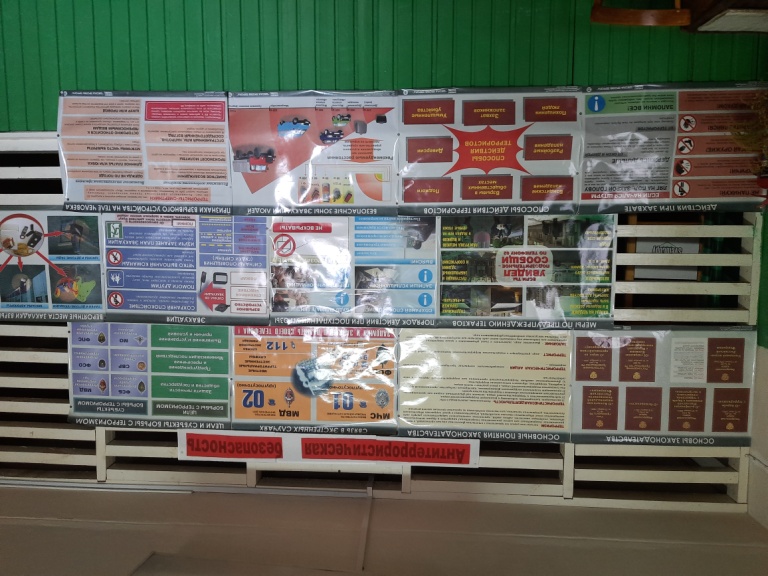 3. Оформление общешкольного стенда «Антитеррористическая безопасность».4. Просмотр видеофильмов  «Эхо Беслана».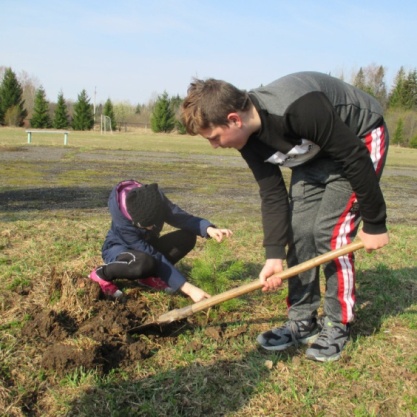 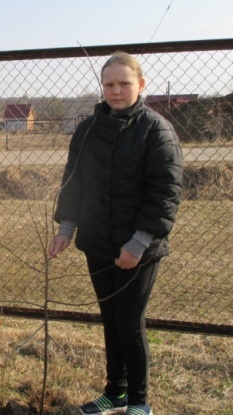 5. Общешкольная акция по благоустройству пришкольной территории «Наш любимый школьный двор».http://vk.com/wall-207574788_3Ссылка на сайт образовательной организации, где размещены новости о проведенных мероприятиях акцииhttps://pyatn-shpsh.edu.yar.ru/